1 МЛАДШАЯ ГРУППА « ГНОМИКИ»В группе работают: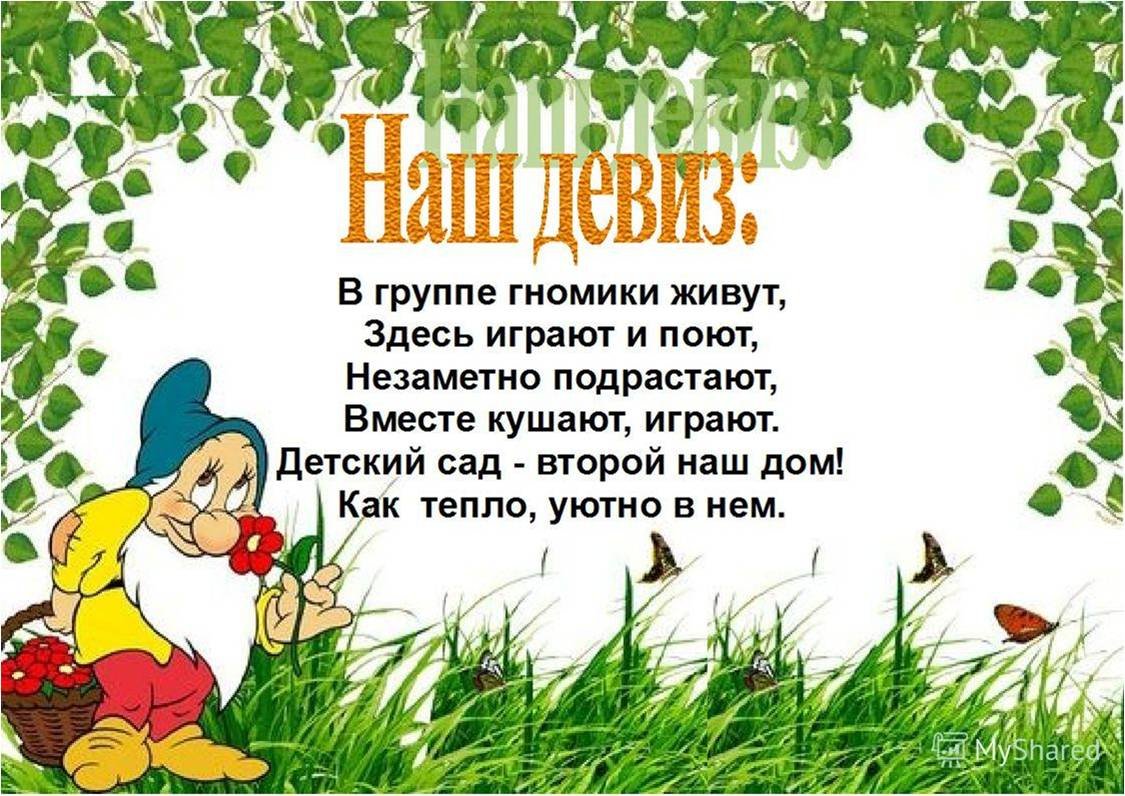 Мирошниченко Оксана Викторовна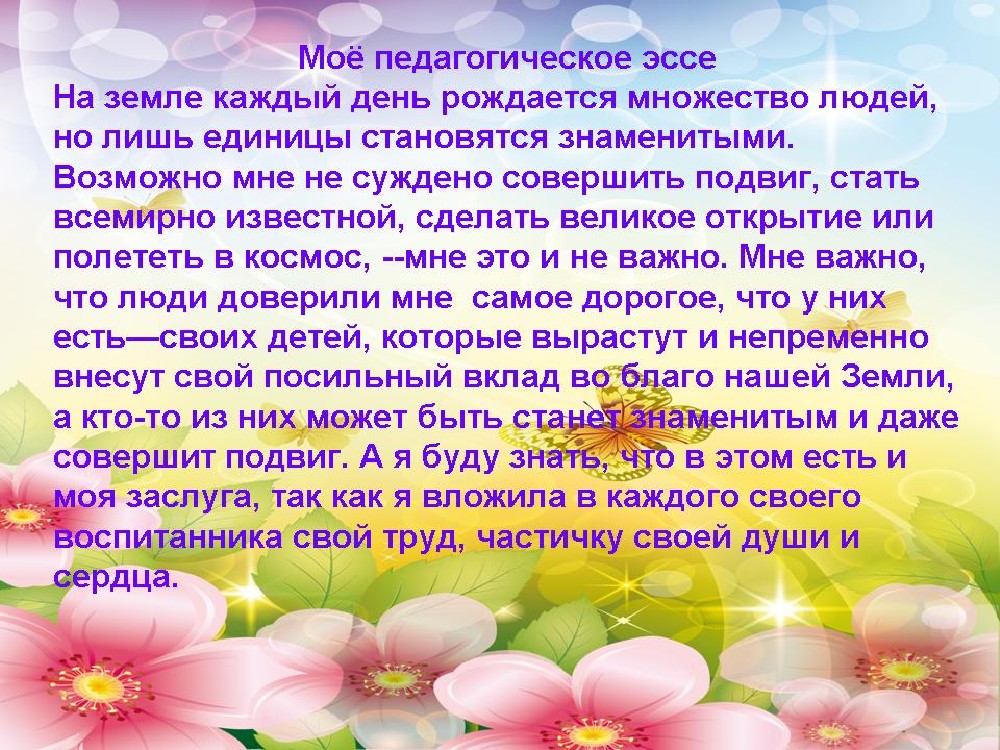 Выскребенцева Елена Николаевна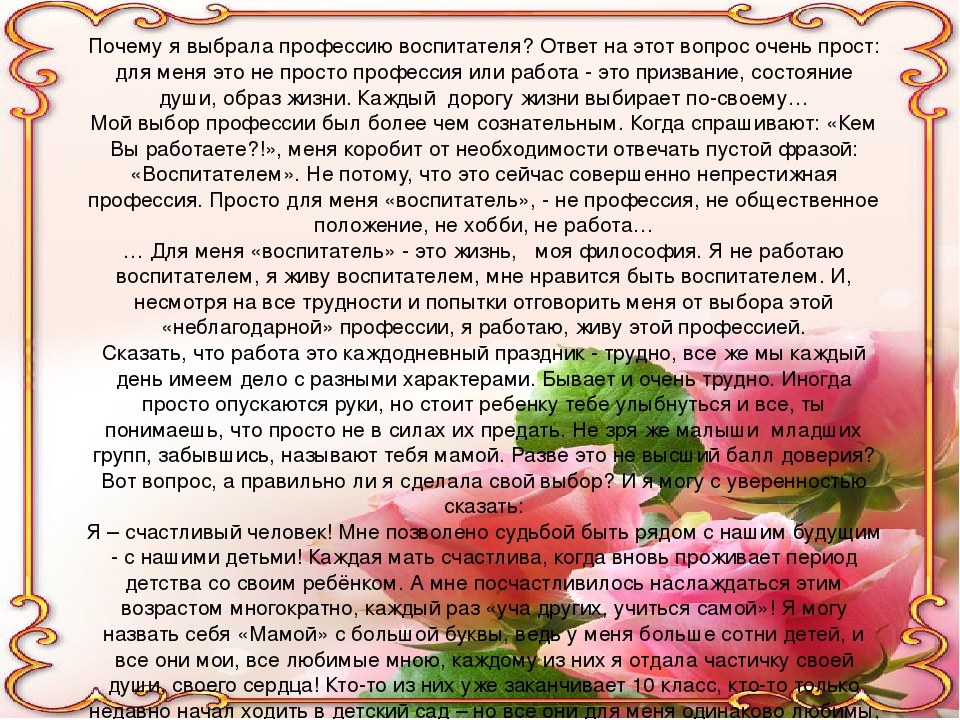 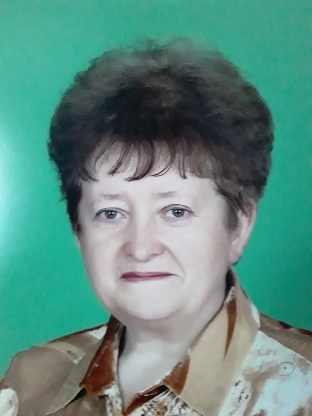 ВыскребенцеваЕленаНиколаевна,воспитательОбразование: среднее специальное Владикавказское педагогическое училище№1, 1994г.Квалификационная категория: СЗДКурсы повышения квалификации: СОРИКПРО,2017гОбщий стаж :36 летСтаж педагогической работы: 20 лет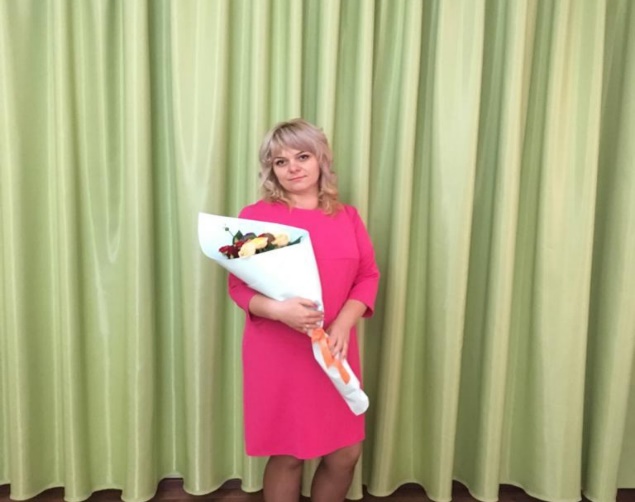 МирошниченкоОксанаВикторовна,воспитательОбразование: высшее СОГПИ,2012г.Квалификационная категория: СЗДКурсы повышения квалификации: СОРИКПРО,2016г.Общий стаж: 8 летПедагогический стаж: 6 лет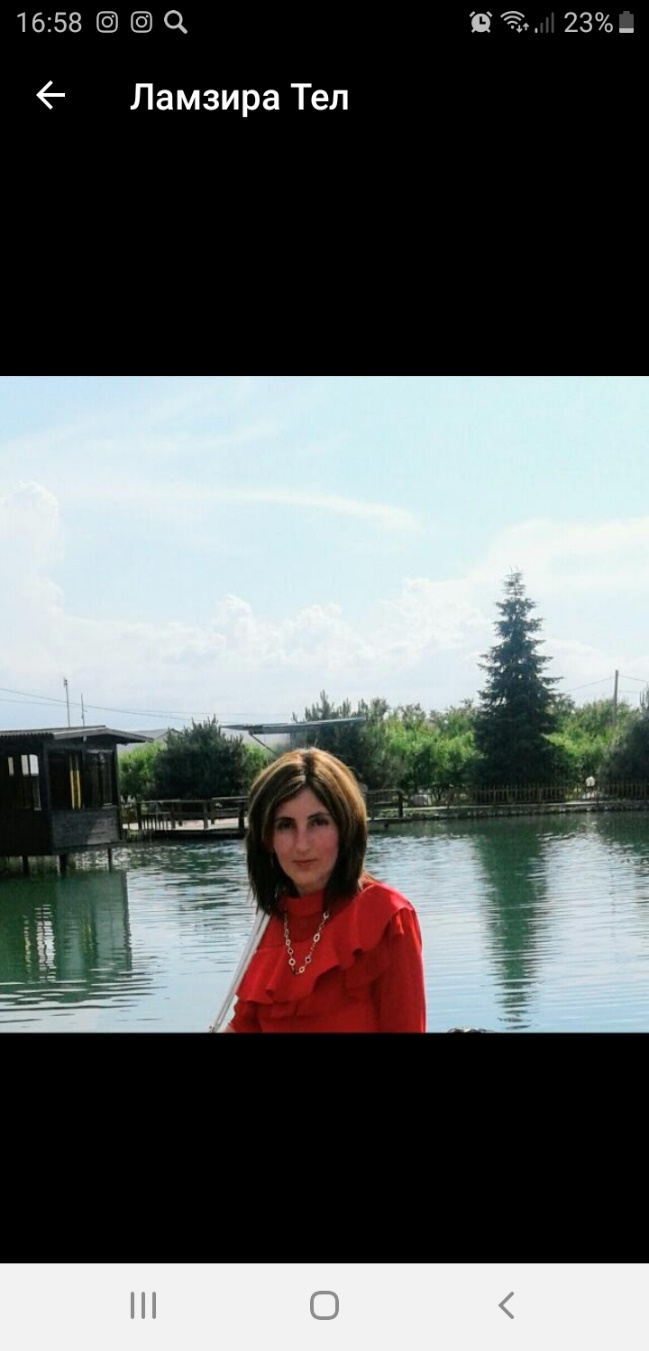 ПетрюкЛамзираЗахаровна,помощниквоспитателяОбразование: среднееСтаж работы: 10 летРежимные моментыВремяСодержание деятельностиПрием детей, самостоятельная деятельность7.00 - 8.00взаимодействие с родителями;  беседы с детьми; наблюдения в природном уголке; свободные игры; индивидуальные и подгрупповые дидактические игры; самостоятельная деятельность в уголке художественного творчестваУтренняя   гимнастика8.00 - 8.10«На зарядку, как  зайчата, по утрам  бегут ребята»Подготовка к завтраку, завтрак8.10 - 8.50самообслуживание, культурно-гигиенические навыки, воспитание  КГН Подготовка к образовательной деятельности8.50 - 9.10«Минутки игры» Самостоятельная игровая деятельностьНепосредственно образовательная деятельность (по подгруппам)9.10 - 9.50Согласно учебному плану  по организации непосредственной образовательной деятельности.Совместная  деятельность  детей и педагогов.Подготовка к прогулкеПрогулка9.50 - 11.20Самообслуживание; наблюдение и  труд в природе; подвижные игры; сюжетные игры; индивидуальная работа по развитию основных движений; дидактические игры по экологии, развитию речи, ознакомлению с окружающим; беседы с детьми Возвращение с прогулки, самостоятельная деятельность, подготовка к обеду11.20 - 11.45Самообслуживание, обучение раздеванию, формирование КГН при раздевании, умыванииОбед11.45 - 12.20Подготовка к обеду, обед: обучение культуре еды, развитие самостоятельности.Спокойные игры, подготовка ко сну12.20 - 12.30Самообслуживание,  культурно-гигиенические навыки, закаливание, воздушные ванны, «Дорожка здоровья» (профилактика плоскостопия), «Положение по вертикали» (коррекция осанки)Дневной сон12.30 - 15.00Создание тихой, благоприятной обстановки для снаПостепенный подъем, самостоятельная деятельность15.00 - 15.10Гимнастика  после сна,  воздушные ванны, водные, гигиенические процедуры, обширное умывание, профилактика плоскостопия  Полдник15.10 - 15.20Культурно - гигиенические навыки, культура питания Игры и самостоятельная деятельность15.20 - 16.10Самостоятельная деятельность в центрах активности. Дополнительное образование. Подвижные, сюжетные, дидактические, речевые игры.Непосредственно образовательная деятельность (по подгруппам)15.40 - 16.10Согласно учебному плану  по организации  непосредственной образовательной деятельности Совместная деятельность взрослого и детей (индивидуальная, подгрупповая, ситуативная, досуговая  игровая деятельность)Подготовка к ужину, ужин16.10 - 16.30Самообслуживание, культурно - гигиенические навыки, культура питания, развитие самостоятельности«Минутки игры»16.30 - 17.00Игры детей по интересам. Индивидуальная работа на спортивном комплексе. Чтение  художественной литературы.Подготовка к прогулке, прогулка«Ну а вечером опять мы отправимся гулять!»17.00 - 19.00Подготовка к прогулке, прогулка: индивидуальная работа, наблюдение  и труд в природе, подвижные игры, сюжетные игры взаимодействие с родителями. Уход детей домой.